Poulet orange-miel-sésame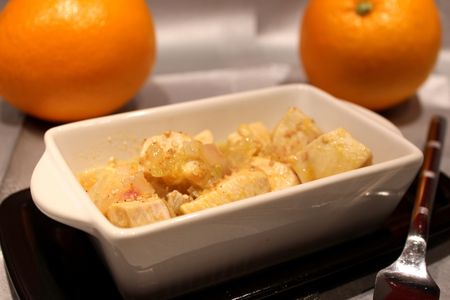 Ingrédients : (pour 4 personnes)- 600 g de blancs de poulet
- 1 orange
- 1 oignon
- 2 CàS de miel
- 2 CàS de graines de sésame
- 2 CàS d'huile d'olive + 1 CàS
- Sel, poivreRecette :Coupez le poulet en petits cubes et déposez les morceaux dans un saladier. Pressez l''orange et versez le jus dans le saladier. Épluchez l'oignon et coupez-le finement. Ajoutez-le également dans le saladier, avec le miel, l'huile d'olive, du sel et du poivre.Filmez le saladier et laissez mariner pendant 30 mn au réfrigérateur.Cuisson :Faites chauffer une cuillerée d'huile d'olive dans une poêle et ajoutez les cubes de poulet et la marinade. Faites cuire 15 mn à feu doux, en remuant de temps en temps. Saupoudrez de graines de sésame au moment de servir.Servez bien chaud et accompagnez de riz.http://www.evacuisine.fr/